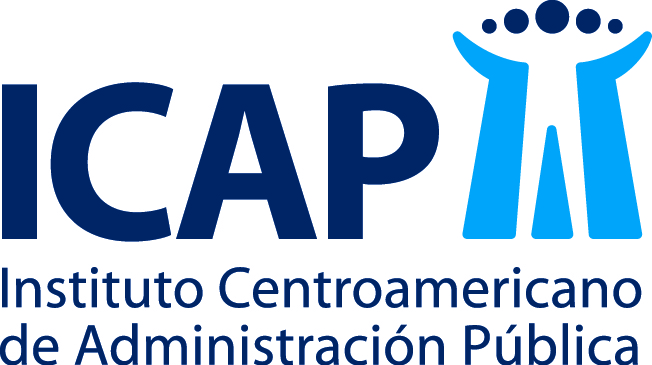 PROGRAMA DE MAESTRÍA EN GESTIÓN AMBIENTAL Y DESARROLLO LOCALPROGRAMA DE MAESTRÍA EN GESTIÓN AMBIENTAL Y DESARROLLO LOCALPROGRAMA DE MAESTRÍA EN GESTIÓN AMBIENTAL Y DESARROLLO LOCALDatos GeneralesDatos GeneralesDatos GeneralesPrimer Apellido:Fecha de nacimiento (dd/mm/aa):Fecha de nacimiento (dd/mm/aa):Segundo Apellido:Nacionalidad:Nacionalidad:Nombre:N° de Identificación:N° de Identificación:Estado Civil:      Cédula/Residencia     PasaporteGénero:                                 M                FGénero:                                 M                FGénero:                                 M                FDatos ProfesionalesDatos ProfesionalesDatos ProfesionalesProfesión:Lugar de Trabajo:Lugar de Trabajo:Puesto/Cargo Actual:Puesto/Cargo Actual:Puesto/Cargo Actual:Títulos Universitarios:Títulos Universitarios:Títulos Universitarios:ContactoContactoContactoDirección Física:Dirección Física:Dirección Física:Ciudad:Provincia:Provincia:Teléfonos:Correo Electrónico*:*obligatorioCorreo Electrónico*:*obligatorioFirma: Certifico que la información entregada es correctaFirma: Certifico que la información entregada es correctaFirma: Certifico que la información entregada es correctaFirma:Nombre completo en letras de imprenta:Nombre completo en letras de imprenta:Fecha (dd/mm/aaaa): Fecha (dd/mm/aaaa): Fecha (dd/mm/aaaa): POR FAVOR COMPLETAR Y ENVIAR A: Correo electrónico:  cc: eleiva@icap.ac.cr  POR FAVOR COMPLETAR Y ENVIAR A: Correo electrónico:  cc: eleiva@icap.ac.cr  POR FAVOR COMPLETAR Y ENVIAR A: Correo electrónico:  cc: eleiva@icap.ac.cr  